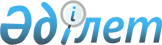 Шекара маңындағы жәрмеңкелерге қатысу үшін Қазақстан Республикасы азаматтарының Қытай аумағына бір күндік визасыз кіруін/шығуын ұйымдастыру мәселелері бойынша ұсыныстар әзірлеу жөніндегі жұмыс тобын құру туралыҚазақстан Республикасы Премьер-Министрінің 2009 жылғы 27 шілдедегі N 105-ө Өкімі



      Қытай Халық Республикасының Шыңжаң Ұйғыр автономиялық ауданының аумағында орналасқан шекара маңындағы базарларға Қазақстан Республикасы азаматтарының бір күндік кіруі/шығуы үшін "Бақты" және "Достық" бақылау-өткізу пункттерін ашудың дайындығын айқындау мақсатында:





      1. Шекара маңындағы жәрмеңкелерге қатысу үшін Қазақстан Республикасы азаматтарының Қытай аумағына бір күндік визасыз кіруін/шығуын ұйымдастыру мәселелері бойынша ұсыныстар әзірлеу жөніндегі жұмыс тобы (бұдан әрі - жұмыс тобы) мынадай құрамда құрылсын:

Ермекбаев                 - Қазақстан Республикасы Сыртқы істер



Нұрлан Байұзақұлы           министрінің орынбасары, жетекші

Сейітбатталов             - Қазақстан Республикасы Сыртқы істер



Бағдат Жұмабекұлы           министрлігі Консулдық қызмет 



                            департаментінің директоры,            



                            жетекшінің орынбасары

Ұйқымбаев                 - Қазақстан Республикасы Сыртқы істер



Төлеуғазы Уалқанұлы         министрлігінің Консулдық қызмет



                            департаменті Азия, Таяу Шығыс және Африка



                            елдері басқармасының бастығы, хатшы

Төлемісов                 - Қазақстан Республикасы Қаржы министрлігі



Дәурен Қайыпұлы             Кедендік бақылау комитетінің кедендік



                            бақылауды ұйымдастыру басқармасы



                            бастығының орынбасары

Кәкен                     - Қазақстан Республикасы Туризм және спорт



Қарлығаш Ғазизқызы          министрлігінің Туризм индустриясы



                            комитеті төрағасының орынбасары

Қарамендин                - Қазақстан Республикасы Ішкі істер



Есет Исатайұлы              министрлігі Әкімшілік полициясы



                            комитетінің көші-қон полициясы басқармасы



                            бастығының орынбасары



      

Ештаев                    - Қазақстан Республикасы Индустрия және



Орынбасар Бердібекұлы       сауда министрлігінің Сауда комитеті ішкі



                            нарықты қорғау басқармасының бас



                            сарапшысы

Туниязов                  - Қазақстан Республикасы Ұлттық қауіпсіздік



Руслан Нұрмұхамедұлы        комитеті Шекара қызметінің Шекаралық



                            бақылау бас басқармасының консультанты



                            (келісім бойынша)




      2. Жұмыс тобы 2009 жылғы 28 тамызға дейінгі мерзімде Қазақстан Республикасының Үкіметіне бақылау-өткізу пункттерінің, кедендердің, терминалдардың, шекара режимі жай-күйінің, фитосанитарлық және ветеринарлық қызметтердің жұмысы жағдайының дайындығы туралы ұсыныстар енгізсін.





      3. Осы өкімнің орындалуын бақылау Қазақстан Республикасы Сыртқы істер министрлігіне жүктелсін.


      Премьер-Министр                                      К. Мәсімов


					© 2012. Қазақстан Республикасы Әділет министрлігінің «Қазақстан Республикасының Заңнама және құқықтық ақпарат институты» ШЖҚ РМК
				